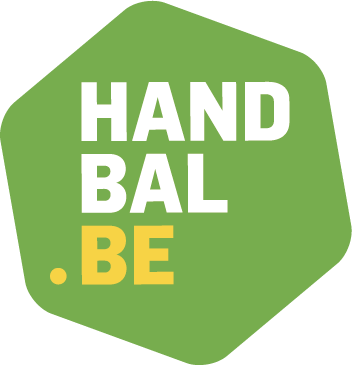 JM6 2 v 2 HANDBAL (Kinderen spelend leren spelen)Prioriteit = spelplezier en kennismaking met de sportJM6 2 v 2 HANDBAL (Kinderen spelend leren spelen)Prioriteit = spelplezier en kennismaking met de sportDOELGROEPBeginners eerste leerjaar – 3de kleuterklas (ev. 2de kleuterklas)Er dient rekening gehouden te worden met het niveau en maturiteit van de spelertjes. Spelertjes die al wat verder gevorderd zijn, worden best al doorgeschoven naar het mini handbal (JM8).COMPETITIEVORM2 v 2 tornooitjesREGIO - VHVKleine regionale tornooitjes (tussen 2 à 3 clubs)TERREINLengte : ong. 13m  - breedte : ong. 6,5 m (3 veldjes op 1/3de van het terrein)Doelgebied :  bij voorkeur afbakenen met een matje (0 à 3m)Geen zijlijn.SPEELDUUR1 wedstrijdje = 2 x 3 min.Elke ploeg speelt 5 à 7 wedstrijdjes binnen 1u à 1u30. Bewegingsparcours is aanwezig voor tussen de wedstrijdjes.AANTAL SPELERS2 per ploeg op het terreinIedereen speelt evenveel.Degene die werpt op doel, wordt de keeper in zijn/haar doel (Belangrijk is dat het niet steeds dezelfde is die in doel gaat staan)GEMENGD SPELEN (jongens + meisjes)Toegestaan – maar bij voorkeur apart BALMAATKleine, niet te zware bal waarmee een dribbel kan gebeuren. De ballen dienen gemakkelijk vast te nemen zijn en niet te hard. De balmaat mag niet groter zijn dan een 00.DOELMag een plint zijn, 2 kegeltjes, goaltjes (2m40 op1m70) …SPECIFIEKE SPEELREGELSEr wordt 2 tegen 2 gespeeld waarbij de aanvallende ploeg steeds in een overtalsituatie 2-1 staat. Enkele belangrijke speelregels :- Geen lichaamscontact- Na doelpoging of doelpunt mag de keeper de bal terug in het spel brengen door een pass te geven of zelf beginnen te dribbelen.- Er zijn geen uitlijnen, dus als de bal te ver verwijderd is van het speelveld, beslissen de begeleiders voor wie de bal is.- Technische fouten, zoals loopfouten, dribbelfouten, … worden niet bestraft. Lopen en dribbelen mag onbeperkt.- Cirkelfout van de aanvaller leidt tot balverlies, cirkelfout door de  verdediger wordt gecorrigeerd door de begeleider.SPEELWIJZENadruk ligt op het leren, spelplezier en succesbeleving.COACHINGInstructietips voor de begeleiders :Focus op 2 of 3 instructiesAltijd positief zijn en rustig blijven.Zelf meeleven (high fives geven na doelpunt of leuk moment).Gebruik ook gebaren en sta tussen de kindjes om aan te duiden wat ze moeten doen tijdens de wedstrijd.Ga op je knieën zitten op een rustmoment en spreek met de kinderen op ooghoogte om uitleg te geven.De mama/begeleider kan meespelen als een ploegje het te moeilijk heeft bvb. bij het terug in het spel brengen van de bal.Je kan beeldspraak gebruiken. Bvb. de bal vergelijken met een koekje dat de ‘wolf’ (=verdediger) wil afpakken. Je moet zorgen dat het koekje in de ‘mand’ terecht komt zonder dat de wolf het kan afpakken.AANVAL“Loop naar voor (want er staat geen verdediger)”“Steek de bal omhoog”“Probeer zelf te scoren als er geen verdediger voor je is”VERDEDIGING“Als je ploeg de bal kwijt is, wil je hem meteen weer afpakken”“Ga tussen de 2 aanvallers staan (uitleg : om de pass te storen)”“Ga naar de aanvaller toe als hij begint te lopen of dribbelen naar doel”Wat mag je niet doenTe moeilijke zaken vragenLoopfouten, dribbelen, uitlijnen, …Te moeilijke of abstracte woorden gebruikenIn de ruimte lopen (Ruimte = voor kleuters buiten met zon, maan en sterren)Vrij lopen (is te vaag)  weg van de verdediger en liefst naar het andere doelVoor de man staan als verdediger (wordt verkeerd geïnterpreteerd)   beter is : als verdediger tussen aanvaller en eigen doel blijvenARBITRAGEGeen scheidsrechter  - de begeleiders begeleiden de wedstrijd PUNTENTELLINGEr worden geen scores bijgehouden.FAIRPLAY Spelers en begeleiders geven elkaar een high five na elke wedstrijd.